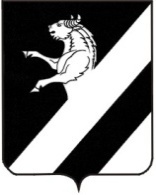 КРАСНОЯРСКИЙ КРАЙАЧИНСКОГО РАЙОНА АДМИНИСТРАЦИЯ ТАРУТИНСКОГО СЕЛЬСОВЕТАП О С Т А Н О В Л Е Н И Е20.12.2017                                                                                              № 102-ПОб  отмене Постановления №15-П от 11.03.2013г.«Об утверждении комплексного плана по предупреждению возникновения африканской чумы свиней" В связи с тем, что  полномочия  в сфере обеспечения санитарно-эпидемиологического  благополучия населения  находится в ведении субъектов  РФ и расходным обязательством Российской Федерации, руководствуясь ст. 18  Устава Тарутинского сельсовета, ПОСТАНОВЛЯЮ:1. Отменить  Постановление администрации Тарутинского сельсовета от 11.03.2013 №15-П «Об утверждении комплексного плана по предупреждению возникновения африканской чумы свиней».2.  Контроль за исполнением настоящего Постановления  оставляю за собой. 3. Настоящее Постановление вступает в силу в день, следующий за днем его официального опубликования  в информационном листе «Сельские вести», разместить настоящее Постановление в сети Интернет на официальном сайте Тарутинского сельсовета: http: // tarutino.bdu.su.Глава   сельсовета	                      	      В.А. ПотехинРутковская Наталья Николаевна90-2-53                                                                